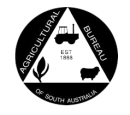 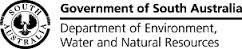 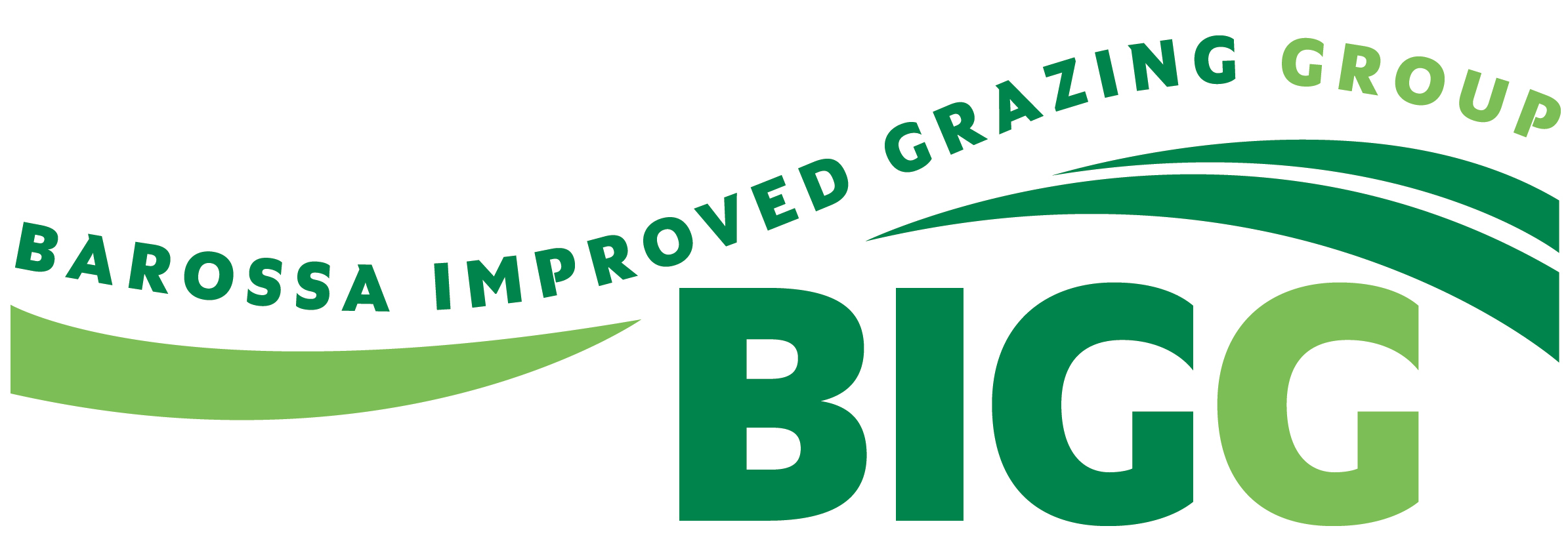 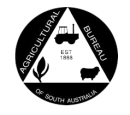 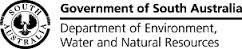 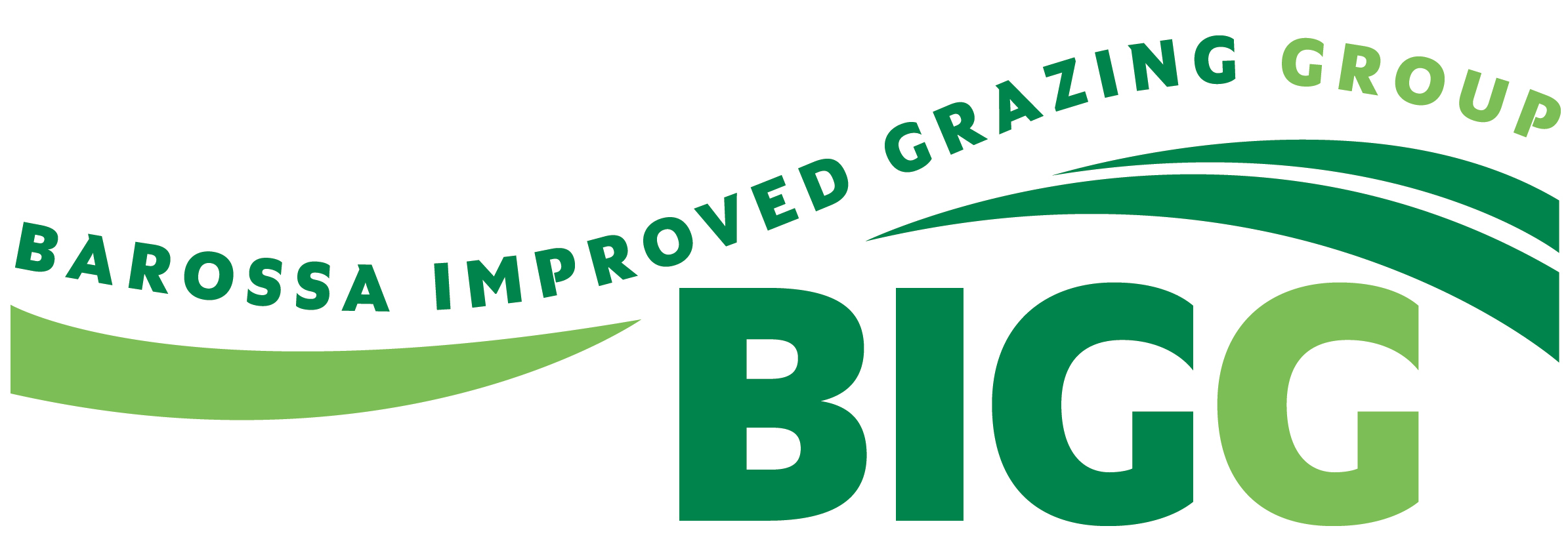 The Barossa Pasture ChallengePasture Management Plan – Mt Pleasant Beef Group PaddockPasture paddock details					Producer: Vic PatrickLocation: Horse paddock, Flaxman Valley (Mirooloo Rd) Size: 2.73 haAnnual average rainfall: 600 mmSoil type: Sandy loamSoil pH (CaCl2): 5.8Soil phosphorus (Colwell): 61 mg/KgSoil organic carbon: 1.7%Pasture species/cv and when last sown: Phalaris (cv. Holdfast GT, Advanced AT), cocksfoot, sub-clover (cv. Losa, Campera, Trikkala) sown in 2012Land class assessment (1-5): 1 (Arable land suited to intensive cultivation)http://www.mla.com.au/mbfp/Pasture-growth/Tool-21-Mapping-pasture-zonesProducer aim for the paddock in 2014Improve the perennial and clover content of the pasture Conduct an early autumn and winter grazing for cattle and then cut later in the season to produce good quality (good-high metabolisable energy and crude protein levels) hay Likely paddock issues Weeds, particularly barley grass and salvation janePotential management options to address key issues/improve pasture production To control salvation jane, apply Agtryne or Tigrex/MCPA (after vine leaf drop in early June)To control barley grass, apply Paraquat in early JulyOther comments150kg/ha of superphosphate is applied annually (last applied in March 2014)In 2007 the paddock was sown to perennial ryegrass, cocksfoot (cv. Oxen) and sub-clover (cv. Dalsa, Riverina) and balansa clover (cv. Enduro)Paddock was originally an orchard